工业品外观设计国际保存专门联盟(海牙联盟)大　会第三十五届会议(第20次例会)2015年10月5日至14日，日内瓦报　告经大会通过本大会涉及统一编排议程(文件A/55/1)的下列项目：第1、2、3、4、5、6、10、11、21、31和32项。除第21项外，关于上述各项的报告均载于总报告(文件A/55/13)。关于第21项的报告载于本文件。萨日娜·甘巴雅尔女士(蒙古)当选为大会主席。统一编排议程第21项海牙体系主席宣布会议开幕，对海牙联盟各代表团表示欢迎。主席提到日本加入以及美利坚合众国批准《工业品外观设计国际注册海牙协定日内瓦(1999年)文本》，对它们作为成员首次参加海牙联盟大会表示欢迎。信息技术现代化计划(国际注册海牙体系)最终报告讨论依据文件H/A/35/1进行。秘书处介绍文件并概述自上次海牙联盟大会后信息技术现代化计划取得的进展。秘书处提醒说，自上届大会以来，海牙注册部的二期部署活动已暂停，原因是海牙新成员国即将加入，部署活动只有在旧IT系统中实施必要的IT系统和程序修改且稳定后才能重新开始。秘书处还回顾说，马德里注册部正在进行的独立验证和核查(IVV)工作，在二期部署活动恢复后也将对海牙注册部有益。秘书处通报说，旧IT系统的程序修改已经稳定，二期部署活动的规划已经开始。海牙体系的二期生产部署已定于2016年第二季度进行。秘书处最后通报说，IVV工作产生的建议表可以见附件一，信息技术现代化计划的成果列于附件‍二。大会注意到“信息技术现代化计划(国际注册海牙体系)最终报告”(文件H/A/35/1)。[文件完]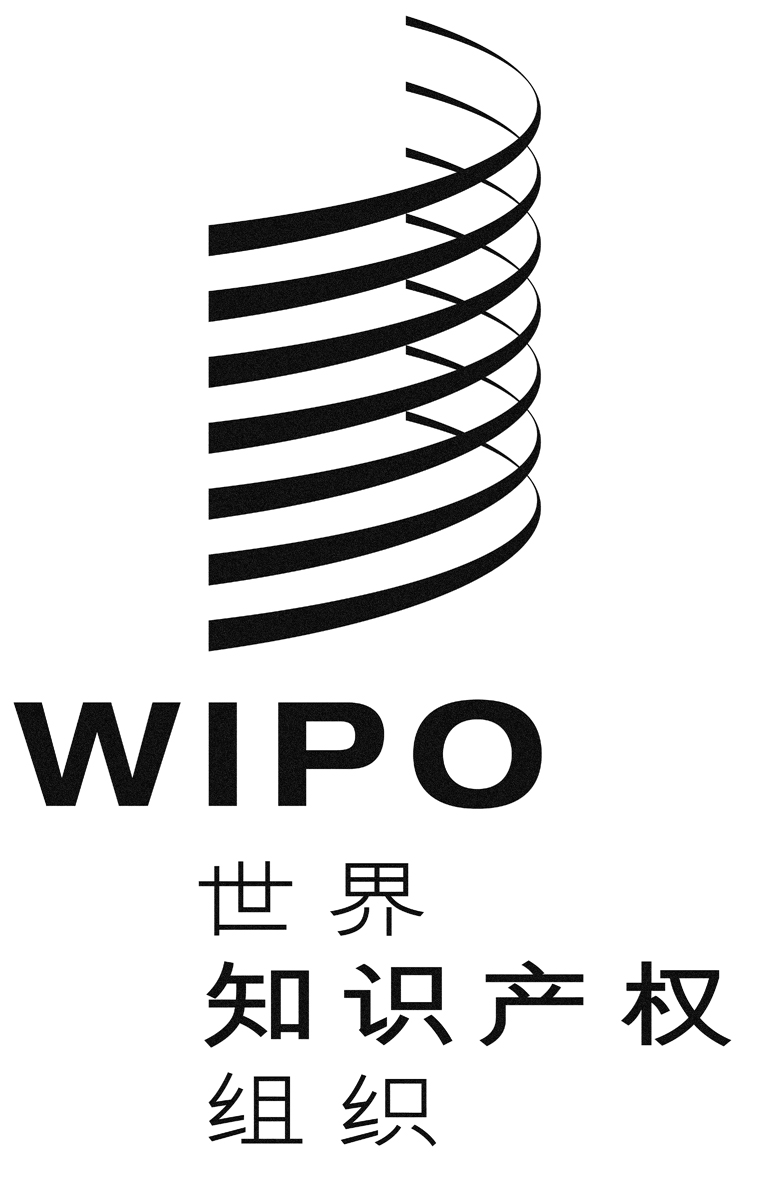 CH/A/35/2H/A/35/2H/A/35/2原 文：英文原 文：英文原 文：英文日 期：2016年2月5日  日 期：2016年2月5日  日 期：2016年2月5日  